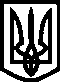 УКРАЇНА ВИКОНАВЧИЙ КОМІТЕТМЕЛІТОПОЛЬСЬКОЇ  МІСЬКОЇ  РАДИЗапорізької областіР І Ш Е Н Н Я14.06.2019 									№ 126 Про внесення змін до рішення виконавчого комітету Мелітопольської міської ради Запорізької області від 25.04.2019  №92/5 «Про затвердження тарифу на теплову енергію ТОВ «Тепло-Мелітополь»Керуючись Законом України «Про місцеве самоврядування в Україні»,  з метою проведення перевірки відповідності затверджених тарифів                       з постачання теплової енергії виконавчий комітет Мелітопольської міської ради Запорізької областіВИРІШИВ:	1. Викласти в новій редакції абзац «Для населення» п.1 рішення виконавчого комітету Мелітопольської міської ради Запорізької області від 25.04.2019 № 92/5 «Про затвердження тарифу на теплову енергію ТОВ «Тепло-Мелітополь»: «Для населення: двоставкові тарифи на послугу з централізованого опалення:	умовно-змінна частина тарифу для абонентів житлових будинків з будинковими приладами обліку теплової енергії – 1322,17 грн/Гкал  (з ПДВ);	умовно-змінна частина тарифу для абонентів житлових будинків без будинкових приладів обліку теплової енергії – 31,47 грн за 1 кв. м. за місяць протягом періоду надання послуги з централізованого опалення (з ПДВ);	вартість умовно-постійної частини тарифу (місячна плата протягом року- 1,60 грн за 1 кв. м.(з ПДВ), 24076,94 грн/Гкал (з ПДВ).	Установити двоставкові тарифи на теплову енергію для населення, що мешкає в ОСББ,ЖБК, та відомчому житлі, які є для нього виконавцем послуг:2	вартість умовно-постійної частини тарифу (місячна плата протягом року)1,52 грн за 1 кв. м.(з ПДВ),18792,82 грн/Гкал (без ПДВ); 22551,38 грн/Гкал (з ПДВ). 	вартість умовно-змінної частини двоставкового тарифу на теплову енергію1098,72 грн/Гкал (без ПДВ),1318,46 грн/Гкал (з ПДВ).»	2.  Рекомендувати ТОВ «Тепло-Мелітополь» здійснити перерахунок абонентам отримувачам комунальних послуг умовно-постійної частини послуги, починаючи з 01.05.2019 року, згідно тарифів, які передбачені пунктом 1 цього рішення.	3. Доручити управлінню житлово-комунального господарства створити робочу комісію для розгляду наданих ТОВ «Тепло-Мелітополь» розрахунків економічно обґрунтованих витрат, пов’язаних з виробництвом теплової енергії та надання висновку щодо відповідності розрахованого тарифу на теплову енергію.	4. Контроль за виконанням цього рішення покласти на першого заступника міського голови з питань діяльності виконавчих органів ради Рудакову І. Мелітопольський міський голова 				         С. МІНЬКО 